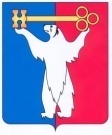 АДМИНИСТРАЦИЯ ГОРОДА НОРИЛЬСКАКРАСНОЯРСКОГО КРАЯПОСТАНОВЛЕНИЕ26.09.2023	г. Норильск	          № 454В целях урегулирования вопросов, касающихся оплаты труда директора, заместителя директора муниципального автономного учреждения муниципального образования город Норильск «Информационный центр «Норильские новости»,ПОСТАНОВЛЯЮ:1. Внести в постановление Администрации города Норильска от 12.02.2020 №63 «Об утверждении Положения об оплате труда директора и заместителя директора муниципального автономного учреждения муниципального образования город Норильск «Информационный центр «Норильские новости» (далее – Постановление) следующие изменения:1.1. В преамбуле Постановления слова «и главного бухгалтера» исключить.2. Внести в Положение об оплате труда директора и заместителя директора муниципального автономного учреждения муниципального образования город Норильск «Информационный центр «Норильские новости», утвержденное Постановлением (далее – Положение), следующие изменения:2.1. В пункте 4.7 Положения слово «календарный» исключить.2.2. Приложение 4 к Положению изложить в редакции согласно приложению к настоящему постановлению. 3. Опубликовать настоящее постановление в газете «Заполярная правда» и разместить его на официальном сайте муниципального образования город Норильск.  Глава города Норильска	        Д.В. КарасевПриложение к постановлению Администрации города Норильскаот 26.09.2023 № 454Приложение № 4к Положению об оплате труда директора и заместителя директора муниципального автономного учреждения муниципального образования город Норильск «Информационный центр «Норильские новости», утвержденному постановлением Администрации города Норильска от 12.02.2020 № 63КРИТЕРИИОЦЕНКИ РЕЗУЛЬТАТИВНОСТИ И КАЧЕСТВА ТРУДА ДЛЯ УСТАНОВЛЕНИЯВЫПЛАТ ПО ИТОГАМ РАБОТЫО внесении изменений в постановление Администрации города Норильска от 12.02.2020 № 63 Наименование критерия оценки результативности и качества трудаУсловия (индикатор)Значения индикатораПредельный размер к должностному окладу, %Директор учрежденияДиректор учрежденияДиректор учрежденияДиректор учрежденияВыполнение муниципального задания отчетного года по натуральному показателюПроцент исполненияболее 80%70Выполнение муниципального задания отчетного года по показателям качестваВыполнение по всем показателямвыполнено60Увеличение числа подписчиков газеты «Заполярная правда» в отчетном годуПроцент увеличенияболее 1%20Увеличение розничных продаж газеты "Заполярная правда" в отчетном годуПроцент увеличенияболее 1%10Увеличение объема собственного контента в эфире телеканала "Норильск ТВ"Процент увеличенияболее 1%10Эффективность финансово-экономической деятельностиСоблюдение финансовой дисциплины, сроков предоставления отчетности, информации по запросам органа, исполняющего функции и полномочия учредителяотсутствие обоснованных претензий со стороны контролирующих органов, учредителя в течение отчетного года40Заместитель директораЗаместитель директораЗаместитель директораЗаместитель директораВыполнение муниципального задания отчетного года по натуральному показателюПроцент исполненияболее 80%70Выполнение муниципального задания отчетного года по показателям качестваВыполнение по всем показателямвыполнено60Эффективность финансово-экономической деятельностиСоблюдение финансовой дисциплины, сроков предоставления отчетности, информации по запросам органа, исполняющего функции и полномочия учредителяотсутствие обоснованных претензий со стороны контролирующих органов, учредителя в течение отчетного года40